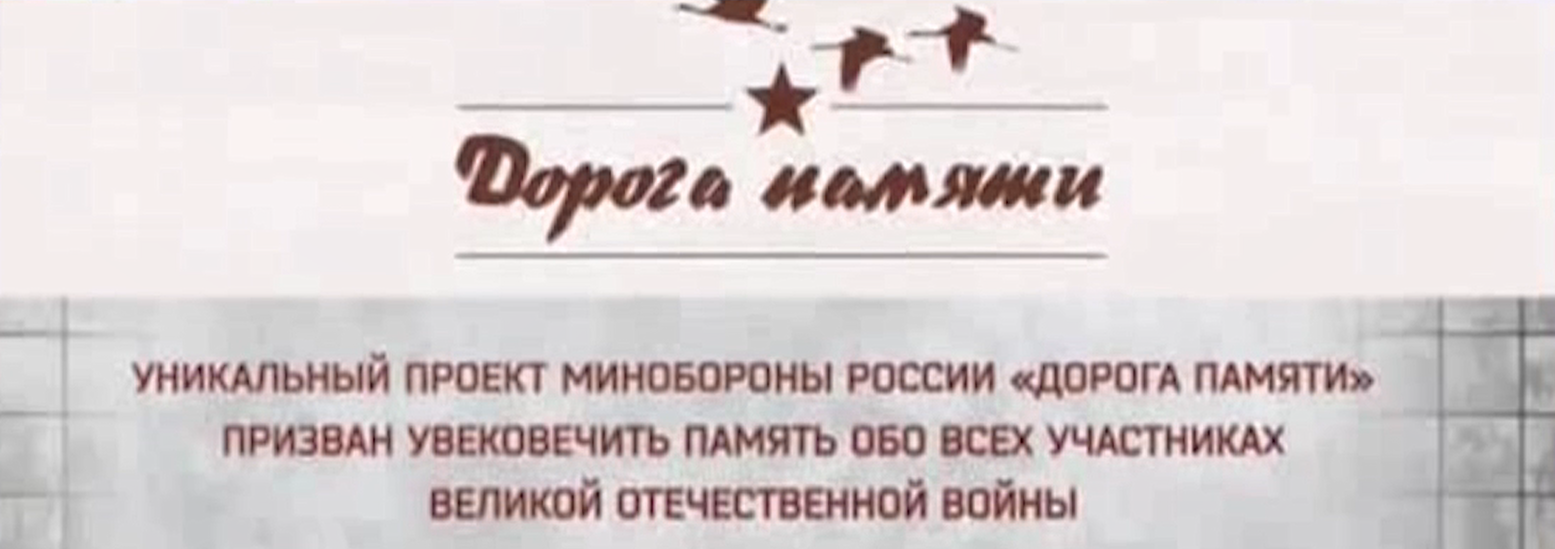 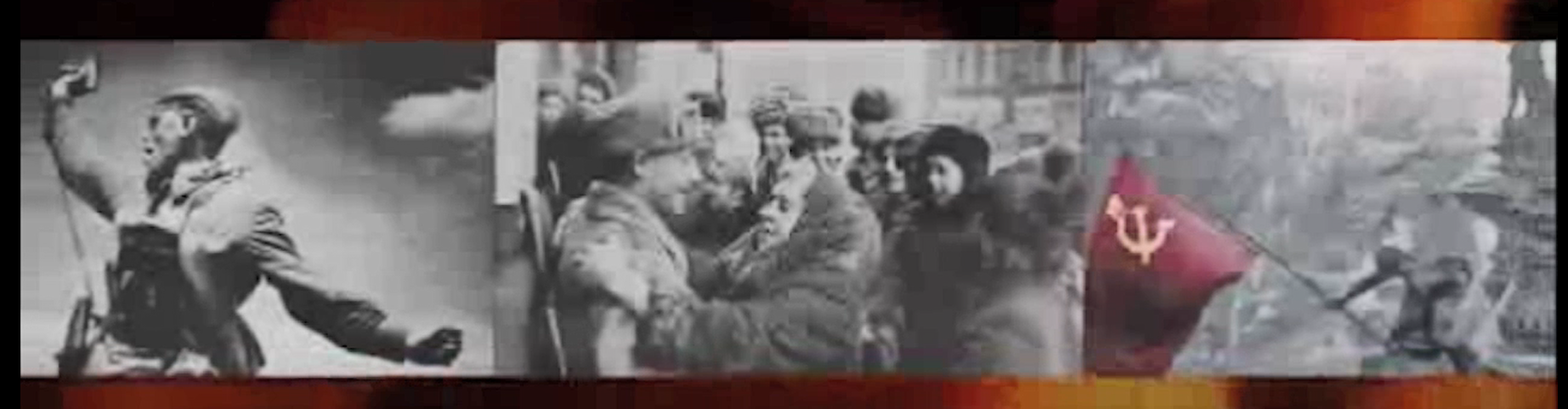 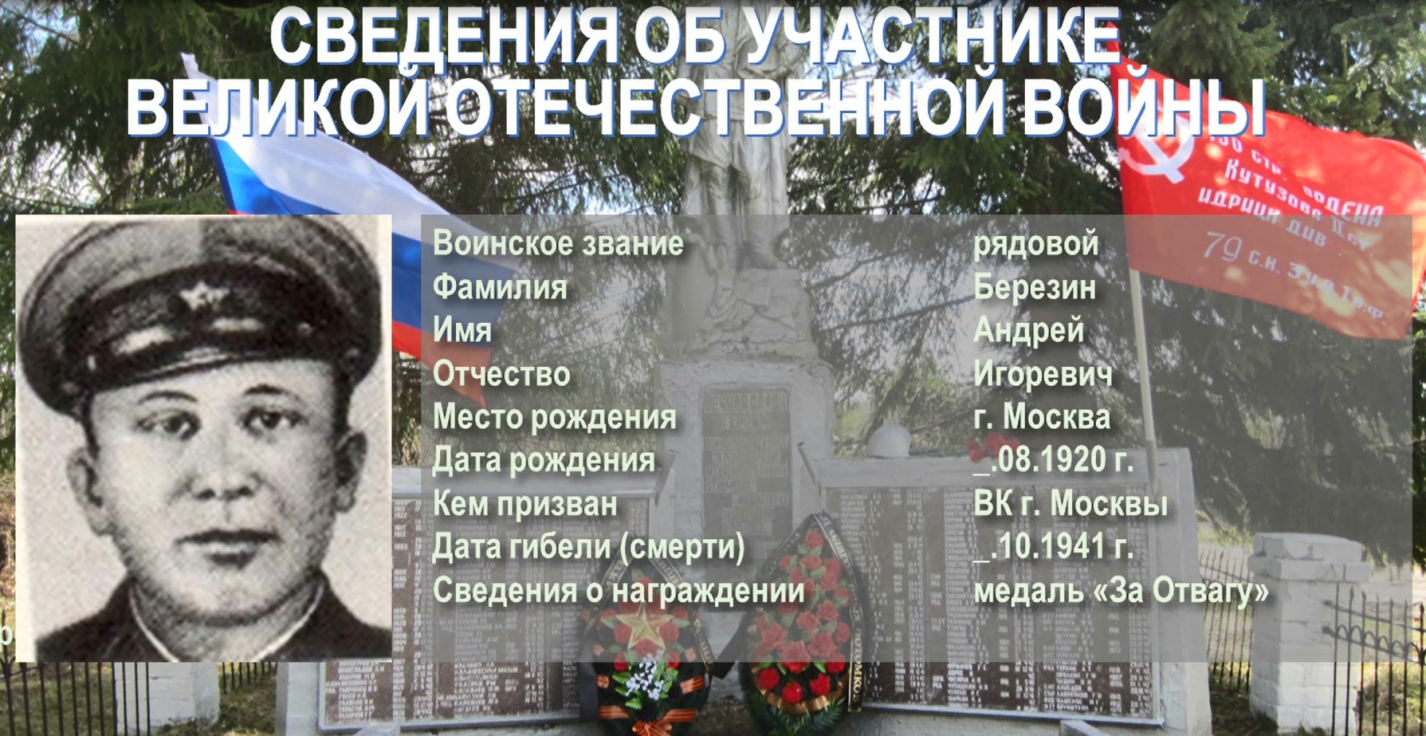 Сведения об участнике Великой Отечественной войны можно передать через военный комиссариат по месту жительства. Военный комиссариат (Провиденского и Чукотского районов ЧАО)ответственное должностное лицо – ПНО ППП УМР Павлова А.Н.тел.8 (427) 35 2 21 95